Přírodovědas. 61 přečíst v učebnicivypracovat pracovní list, nalepit do sešituVylučovací soustava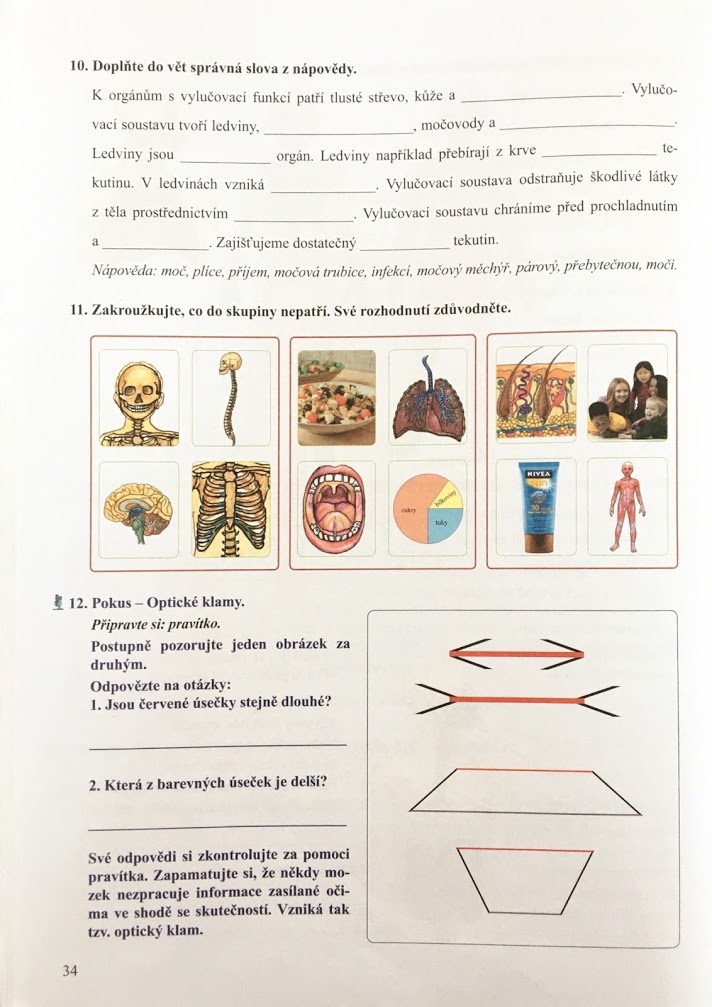 Vlastivěda- přečíst v učebnici s. 10 – 11- pracovní list vypracovat – práce s učebnicíJak se žilo na začátku novověku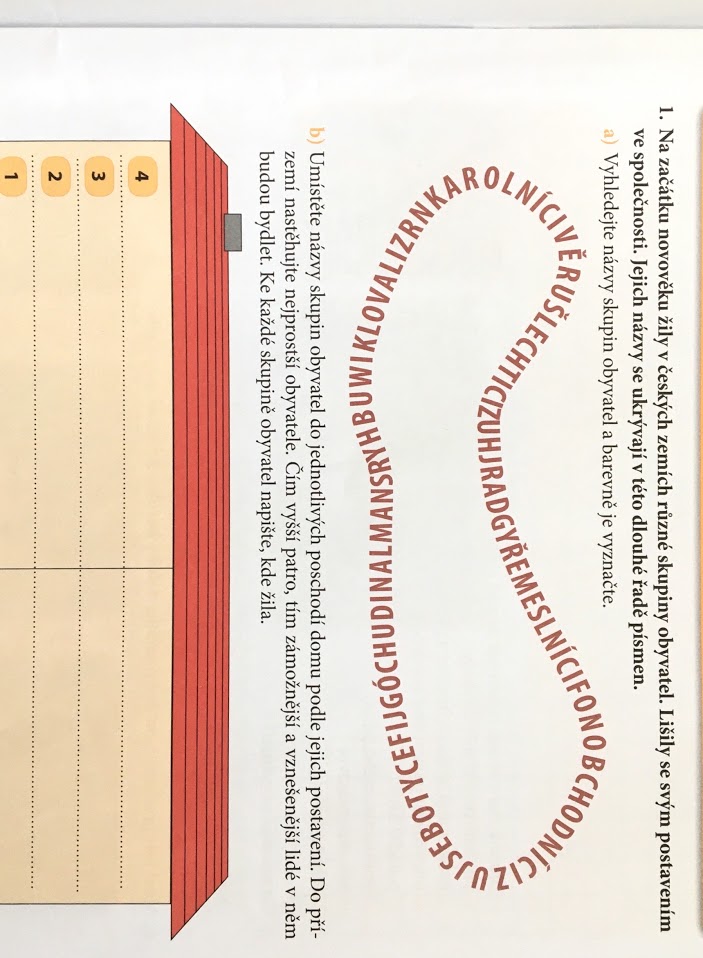 Život na vesnici a ve městechNápověda: chudina – ve městech i na vesnici; rolníci – na vesnici; řemeslníci a obchodníci – ve městech; šlechtici – na zámcích a v palácích na venkově  a ve městechVyberte a do rámečku napište jen pravdivá tvrzení z nabídky, týkající se poddaných.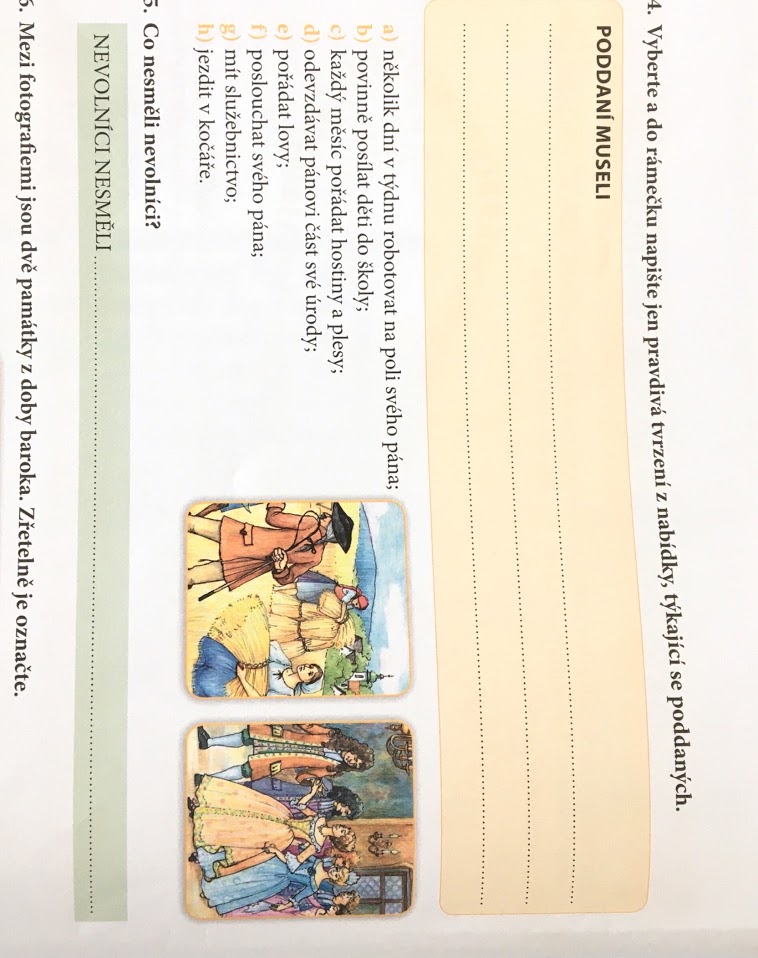 